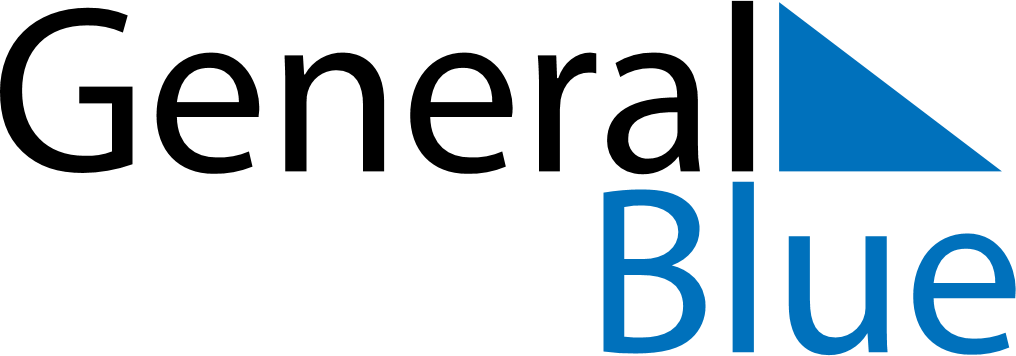 February 2029February 2029February 2029February 2029February 2029February 2029AngolaAngolaAngolaAngolaAngolaAngolaSundayMondayTuesdayWednesdayThursdayFridaySaturday12345678910Liberation Day11121314151617Shrove Tuesday1819202122232425262728NOTES